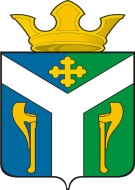 АДМИНИСТРАЦИЯ    УСТЬ – НИЦИНСКОГО СЕЛЬСКОГО ПОСЕЛЕНИЯПОСТАНОВЛЕНИЕ__________________________________________________________________15.03.2016                                                                                                         № 95с. Усть – НицинскоеОБ ОБЕСПЕЧЕНИИ СВЯЗИ И ОПОВЕЩЕНИЯ  НАСЕЛЕНИЯ О  ПОЖАРЕ НА ТЕРРИТОРИИ  УСТЬ-НИЦИНСКОГО СЕЛЬСКОГО ПОСЕЛЕНИЯВ соответствии Федерального закона от 6 октября 2003 года N 131-ФЗ "Об общих принципах организации местного самоуправления в Российской Федерации", Федерального закона от 22 июля 2008 года N 123-ФЗ "Технический регламент о требованиях пожарной безопасности", Устава Усть-Ницинского сельского поселения, в целях организации своевременного оповещения населения о пожареПОСТАНОВЛЯЮ:Утвердить схему оповещения населения Усть-Ницинского сельского поселения. (приложение № 1)Связь и оповещение населения на территории Усть-Ницинского сельского поселения   о пожаре осуществлять по средствам мобильной и стационарной телефонной связи, громкоговорящей связи, а также посредством подворовых (поквартирных) обходов и другими, не запрещенными законом способами.Администрации  Усть-Ницинского сельского поселения  доводить до специалистов на местах   населенных пунктов, расположенных на территории Слободо-Туринского сельского поселения , номера телефонов подразделений пожарной охраны, в зоне выезда которых находятся.           Информирование широких масс населения о телефонных номерах подразделений пожарной охраны, в зоне выезда которых находятся населенные пункты, администрация сельского поселения  может осуществлять через средства массовой информации, агитационно-пропагандистские мероприятия, издание и распространение специальной литературы.Специалистам на местах  населенных пунктов вести списки номеров телефонов владельцев и пользователей, расположенных на территории населенного пункта земельных участков, зданий, строений и сооружений. Указанные списки предоставлять в администрацию Усть-Ницинского сельского поселения и использовать при необходимости оповещения населения о пожаре. Корректировка и предоставление списков производится специалистами населенных пунктов не реже чем раз в год.Громкоговорящую связь и подворовые (поквартирные) обходы применять при оповещении населения о пожаре в случае необходимости силами и средствами подразделений пожарной охраны, прибывших на место пожара, добровольными помощниками. Решение о необходимости использования громкоговорящей связи и проведении подворового (поквартирного) обхода принимает руководитель тушения пожара (РТП).Опубликовать настоящее постановление в « Информационном вестнике Усть-Ницинского сельского поселения» и разместить на официалом сайте  и  в сети «Интернет».Контроль за исполнением настоящего постановления возложить на заместителя главы администрации Усть-Ницинского сельского поселения Волохину Н.Г.Глава Усть-Ницинскогосельского поселения                                                                  К.Г.Судакова                  